Alulírott nyilatkozom arról, hogy az Adatvédelmi tájékoztatóban foglaltakat megismertem, és ennek alapján aláírásommal hozzájárulok, hogy a támogatást biztosító Tempus Közalapítvány a pályázatban megadott személyes adatokat az Adatvédelmi tájékoztatóban foglaltak szerint kezelje. A kezelt adatok köre minden olyan adatra kiterjed, amelyet a jelen pályázati eljárásban és dokumentációban megadok. Az adatkezelés célja az igénybe venni kívánt támogatás jogosultságának ellenőrzése, pénzügyi és szakmai nyomon követése, és a Tempus Közalapítvány beszámolási kötelezettségeinek teljesítéséhez szükséges jelentések és statisztikák elkészítése; információs anyagok készítése; kutatások, felmérések végzése. Az adatkezelés időtartama 10 év. Az adatokhoz hozzáférhetnek az adatbevitelt végzők; a Tempus Közalapítvány illetékes munkatársai; a bírálati és monitoring folyamat szereplői; az ellenőrzésre jogosult és felügyeleti szervek; valamint anonim módon a program megvalósulását és hatásait elemző szakértők és kutatók. A személyes adatokat az adatkezelők védik különösen a jogosulatlan hozzáférés, megváltoztatás, illetéktelen továbbítás, nyilvánosságra hozatal, törlés vagy megsemmisítés, valamint a véletlen megsemmisülés és sérülés ellen.Alulírott aláírásommal tudomásul veszem, hogy a pályázat keretében benyújtott személyes adataimat a Tempus Közalapítvány harmadik (Európai Unión kívüli) országba továbbítja, mivel ezen továbbítás szükséges a pályázat elbírálásához, illetve a Tempus Közalapítvány és a köztem nyertes pályázat esetén létrejövő támogatási szerződés teljesítéséhez, abban az esetben, ha a pályázatban megjelölt külföldi felsőoktatási intézmény harmadik országban van. Ezen adattovábbítás jogalapját az Európai Parlament és a Tanács (EU) 2016/679 rendelet (általános adatvédelmi rendelet) 49. cikk (1) bekezdésének a) illetve b) pontja képezi.Büntetőjogi felelősségem tudatában kijelentem, hogy a pályázatban feltüntetett adatok a valóságnak megfelelnek. Valótlan adatközlés a pályázatból történő kizárást vonja maga után.Dátum			Aláírás		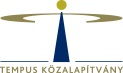 PÁLYÁZATI ADATLAP KIUTAZÓKNAK(az adatlap része a pályázatnak)TANULMÁNYUTAKTempus Közalapítvány1077 Budapest Kéthly Anna tér 1..www.tka.huwww.scholarship.hupályázat adataipályázat adataipályázat adataipályázat adataipályázat adataipályázat adataipályázat adataipályázat adataiA megpályázott országA megpályázott országÖsztöndíj jele (munkatervi pont) Ösztöndíj jele (munkatervi pont) TudományterületTudományterületTudományterületKutatási téma, szűkebb szakterületKutatási téma, szűkebb szakterületMunkaterv címeMunkaterv címeTervezett tanulmányút időtartamaTervezett tanulmányút időtartamaÖsztöndíj kezdeteÖsztöndíj kezdeteÖsztöndíj végeÖsztöndíj végeFogadó intézmény neveFogadó intézmény nevePályázó adataiPályázó adataiPályázó adataiPályázó adataiPályázó adataiPályázó adataiPályázó adataiPályázó adataiNévSzületéskori névSzületési hely, időAnyja neveÁllampolgárságLakcím(irsz, város, utca, hsz)Levelezési cím(irsz, város, utca, hsz)E-mail címTelefonTudományos fokozatNyelvismeretNyelvismeretNyelvismeretNyelvismeretNyelvismeretNyelvismeretNyelvismeretNyelvismeretTanulmányokTanulmányokTanulmányokTanulmányokTanulmányokTanulmányokTanulmányokTanulmányokEgyéb információkEgyéb információkEgyéb információkEgyéb információkEgyéb információkEgyéb információkEgyéb információkEgyéb információkJelen pályázat fontossági sorrendjeJelen pályázat fontossági sorrendjeJelen pályázat fontossági sorrendjeMegvalósult külföldi ösztöndíja az elmúlt 3 évben(adományozó szervezet, ország, időpont, időtartam)Megvalósult külföldi ösztöndíja az elmúlt 3 évben(adományozó szervezet, ország, időpont, időtartam)Megvalósult külföldi ösztöndíja az elmúlt 3 évben(adományozó szervezet, ország, időpont, időtartam)